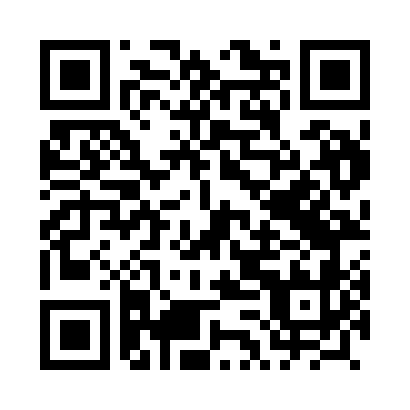 Ramadan times for Knis, PolandMon 11 Mar 2024 - Wed 10 Apr 2024High Latitude Method: Angle Based RulePrayer Calculation Method: Muslim World LeagueAsar Calculation Method: HanafiPrayer times provided by https://www.salahtimes.comDateDayFajrSuhurSunriseDhuhrAsrIftarMaghribIsha11Mon3:593:595:5811:443:325:315:317:2312Tue3:573:575:5511:443:345:335:337:2513Wed3:543:545:5311:433:365:355:357:2714Thu3:513:515:5011:433:375:375:377:2915Fri3:483:485:4811:433:395:395:397:3116Sat3:463:465:4511:423:405:415:417:3317Sun3:433:435:4311:423:425:425:427:3518Mon3:403:405:4011:423:435:445:447:3719Tue3:373:375:3811:423:455:465:467:4020Wed3:343:345:3611:413:465:485:487:4221Thu3:323:325:3311:413:485:505:507:4422Fri3:293:295:3111:413:495:525:527:4623Sat3:263:265:2811:403:515:545:547:4924Sun3:233:235:2611:403:525:565:567:5125Mon3:203:205:2311:403:545:575:577:5326Tue3:173:175:2111:393:555:595:597:5527Wed3:143:145:1811:393:576:016:017:5828Thu3:113:115:1611:393:586:036:038:0029Fri3:083:085:1311:393:596:056:058:0330Sat3:053:055:1111:384:016:076:078:0531Sun4:024:026:0812:385:027:097:099:081Mon3:583:586:0612:385:047:107:109:102Tue3:553:556:0312:375:057:127:129:133Wed3:523:526:0112:375:067:147:149:154Thu3:493:495:5912:375:087:167:169:185Fri3:463:465:5612:365:097:187:189:206Sat3:423:425:5412:365:107:207:209:237Sun3:393:395:5112:365:127:227:229:268Mon3:363:365:4912:365:137:237:239:289Tue3:323:325:4612:355:147:257:259:3110Wed3:293:295:4412:355:167:277:279:34